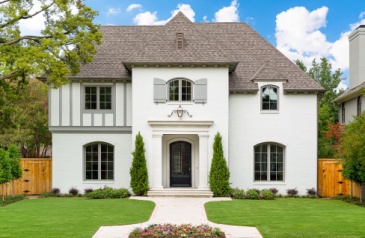 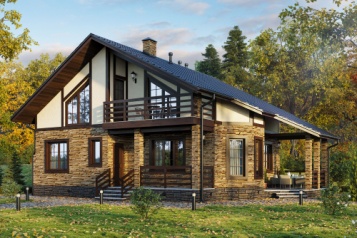               или                                                                                                   илиКак получить земельный участок для строительства индивидуального жилого дома